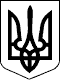 58 СЕСІЯ ЩАСЛИВЦЕВСЬКОЇ СІЛЬСЬКОЇ РАДИ7 СКЛИКАННЯРІШЕННЯ01.03.2018 р.                                               №946с. ЩасливцевеПро присвоєння (впорядкування) адрес об’єктам нерухомого майна в с. Щасливцеве по вул. Набережна.Розглянувши заяву гр. *** щодо впорядкування адреси належного їй на праві власності, об’єкту нерухомого майна, та надані документи, враховуючи що територія на який він розташований, відповідно до рішення LXIV сесії Генічеської районної ради Херсонської області VI скликання №796 від 26.06.2015 р. "Про затвердження проектів землеустрою щодо встановлення та зміни меж сіл Генічеська Гірка та Щасливцеве Щасливцевської сільської ради Генічеського району Херсонської області" включено до межі (складу) населеного пункту с. Щасливцеве, в якому вже існує об'єкт нерухомого майна що має адресу вулиця Набережна, ***, керуючись ст. 26 Закону України "Про місцеве самоврядування в Україні", сесія Щасливцевської сільської ради ВИРІШИЛА:1. Присвоїти нову адресу – вулиця Набережна, *** в с. Щасливцеве Генічеського району Херсонської області – земельній ділянці з кадастровим номером 6522186500:11:006:0155 та розташованому на ній літньому кінотеатру, будівлям та спорудам (у складі: літній кінотеатр з прибудовою – літери А, а; адмінбудівля – літера Б; прохідна – літера В; вбиральня-душова – літера Г; умивальник – Д; корпус для відпочинку з кухнею столовою загального користування – літера Е; споруди - №1-№8 відповідно до інвентарної справи, виданої Генічеським державним бюро технічної інвентаризації 20.06.2011 р. (зі змінами від 07.12.2012 р.)) які є приватною власністю гр. *** (паспорт *** № *** виданий Генічеським РВ УМВС України в Херсонській області, 27.11.1996 р., Ін..ном. ***) на підставі Державного акту на право власності на земельну ділянку (бланк серії *** №***) і Свідоцтва про право власності на нерухоме майно (бланк *** №***) виданого 08.04.2014 р. Реєстраційною службою Генічеського районного управління юстиції Херсонської області (індексний номер: ***).2. Контроль за виконанням даного рішення покласти на постійну комісію Щасливцевської сільської ради з питань земельних відносин та охорони навколишнього середовища.Сільський голова                                                                     В.О. Плохушко